 	                                      		  		      PATIENT REFERRAL FORM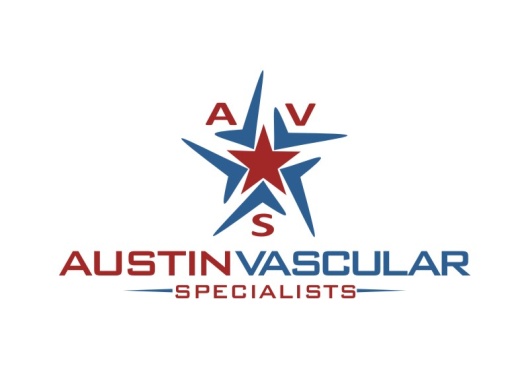 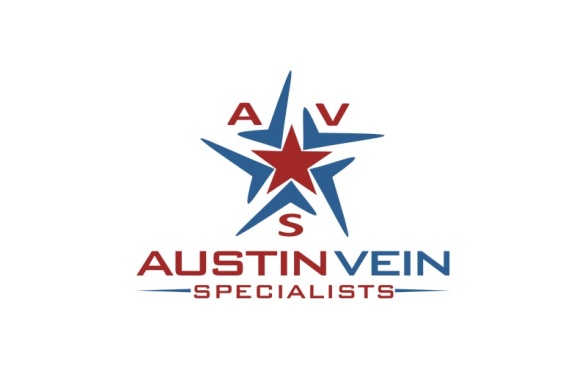 Plaza North Bldg, 12319 N. Mopac Expwy, Suite 250, Austin, TX 78758  Phone (512) 964-8346                        FAX  (512) 339-9105                    www.CardioVascularAustin.comPatient Name:___________________________________________________   DOB:_________________Patient Phone:_____________________________  SS#:___________________________  Insurance Plan: ________________________________________________________________________Referring Physician:________________________  Physician Phone: ________________ FAX:__________REQUEST:  __Consultation ___Diagnostic Testing        ARTERIAL TEST:					VENOUS TEST:                                               OTHER:___  Segmental Pressure Study w/ ABI                         ___  Lower Extremity Venous Ultrasound         __________________________  Lower Extremity Arterial Duplex Ultrasound      ___  Leg Reflux Venous Ultrasound                    __________________________  Aorta / Iliac Arterial Duplex Ultrasound               ___  Upper Extermity Venous Ultrasound___  Upper Extremity Arterial Duplex Ultrasound       ___  IVC / Vena Cava Filter Ultrasound___  Carotid Arterial Duplex Ultrasound       ___  Dialysis Access Duplex Ultrasound___  Renal Artery Duplex___  Angiogram   (Location:___________________)   ___  Venogram (Location:_____________________________)DIAGNOSIS:___  Claudication (440.21)                          ___  Peripheral Artery Disease (443.9)     ___ Raynauds (443.0)___  Rest Pain (440.22)                                ___  Renal-Vascular Disease (440.1)         ___  Lymphedema (457.1)___  Ulceration Extremity (440.23)           ___  Pain in Limb (729.9)                             ___  TIA/Stroke (435.9____  Gangrene Extremity (440.24)             ___  Swelling in Limb(729.81)                    ___  Sycope  (780.2)___  Bruit (785.9)                                           ___  Weak Pulse (785.9)                              ___  Varicose Veins (454.8)___  Carotid Stenosis (443.1)                       ___  Subclavian Stenosis (442.82)             ___ Venous Ulcer (454.0)___  Carotid Dissection (443.21)                  ___  Aortic Aneurysm (441.4)                   ___  Spider Veins (448.1)___  Venous Insufficiency (459.81)             ___ Acute DVT  (453.41)                              ___  Chronic DVT (451.19)___  Phlebitis (451.0)                                      ___  Aortic Dissection (441.02)                 ___ Renal Disease (585.6)___ Family History CV Disease (V17.4)       ___ Tobacco Abuse (305.1)                        ___  Diabetes, PAD Screen___ Aneurysm Disease		      ___ OTHER _________________________________________________________________________________PREVIOUS TESTS:Test:  ___________________________________________________________    Date:  _____________________Test:  ___________________________________________________________    Date:  _____________________Please FAX Recent Medical Records and Study Results for Consultations.